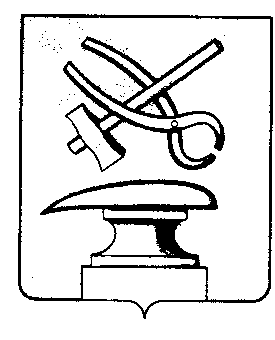 РОССИЙСКАЯ ФЕДЕРАЦИЯПЕНЗЕНСКАЯ ОБЛАСТЬСОБРАНИЕ ПРЕДСТАВИТЕЛЕЙ  ГОРОДА КУЗНЕЦКАРЕШЕНИЕО внесении изменений в решение Собрания представителей города Кузнецка от 26.01.2006 № 9-26/4 «Об утверждении Положения о порядке учета предложений по проекту Устава города Кузнецка Пензенской области, проекту решения Собрания представителей города Кузнецка о внесении изменений и дополнений в Устав города Кузнецка Пензенской области, а также о порядке участия граждан в его обсуждении»Принято Собранием представителей города Кузнецка 31 августа 2023 годаРуководствуясь статьей 44 Федерального закона от 06.10.2003 № 131-ФЗ «Об общих принципах организации местного самоуправления в Российской Федерации», ст. 21 Устава города Кузнецка Пензенской области,Собрание представителей города Кузнецка решило:1. Внести в решение Собрания представителей города Кузнецка от 26.01.2006 № 9-26/4 «Об утверждении Положения о порядке учета предложений по проекту Устава города Кузнецка Пензенской области, проекту решения Собрания представителей города Кузнецка о внесении изменений и дополнений в Устав города Кузнецка Пензенской области, а также о порядке участия граждан в его обсуждении» (далее – решение) следующие изменения:1.1. Преамбулу решения изложить в следующей редакции:«Руководствуясь статьей 44 Федерального закона от 06.10.2003 № 131-ФЗ «Об общих принципах организации местного самоуправления в Российской Федерации», статьями 21 и 45 Устава города Кузнецка Пензенской области, Собрание представителей города Кузнецка решило:»;1.2. Пункты 1.3-1.4 раздела 1 приложения к решению изложить в следующей редакции:«1.3. Предложения, выдвинутые гражданами либо организациями, направляются в Собрание представителей и регистрируются в специальном журнале.1.4. В целях обобщения поступивших предложений Председатель Собрания представителей формирует из депутатов комиссию в составе не менее 3-х человек.»;1.3. Пункт 3.1 раздела 3 приложения к решению изложить в следующей редакции:«3.1. По итогам рассмотрения, изучения и анализа внесенных предложений комиссия готовит рекомендации о принятии или отклонении поступивших предложений и направляет их Председателю Собрания представителей.».2. Опубликовать настоящее решение в Вестнике Собрания представителей города Кузнецка.3. Настоящее решение вступает в силу после его официального опубликования.Председатель Собрания представителейгорода Кузнецка                                                                                         В.Е. ТрошинГлава города Кузнецка						                С.А. Златогорский31.08.2023 №85-53/7